             РЕШЕНИЕ                                                         КАРАР  «29» сентября 2018 года		                                                    № 2-50О внесении изменений в Регламентрассмотрения обращений граждан в Адав-Тулумбаевском сельском поселенииБуинского муниципального районаРеспублики ТатарстанВ соответствии с Федеральными законами от 06.10.2003 № 131-ФЗ «Об общих принципах организации местного самоуправления в Российской Федерации», от 02.05.2006 № 59-ФЗ «О порядке рассмотрения обращения граждан Российской Федерации», Законом Республики Татарстан от 12.05.2003 года № 16-ЗРТ «Об обращениях граждан в Республике Татарстан», Совет Адав-Тулумбаевского сельского поселения Буинского муниципального района Республики Татарстан                                                    РЕШИЛ: 1. В Регламент рассмотрения обращений граждан в Совете Адав-Тулумбаевского сельского поселения Буинского муниципального района Республики Татарстан, утверждённый Решением Совета Адав-Тулумбаевского сельского поселения Буинского муниципального района РТ от 20.10.2014 № 1-51 «Об утверждении регламента рассмотрения обращений граждан в Адав-Тулумбаевском сельском поселении Буинского муниципального района Республики Татарстан»  (в редакции Решения от 05.03.2018 № 1-41) внести следующие изменения и дополнения: 1.1. Текст Регламента:	дополнить главой VI.I изложив ее в следующей редакции:«VI.I. Рассмотрение обращений граждан по фактам коррупционной направленности.6.1.1. В соответствии с Федеральным законом от 25.12.2008 № 273-ФЗ «О противодействии коррупции» и Законом Республики Татарстан от 04.05.2006 № 34-ЗРТ «О противодействии коррупции в Республике Татарстан» граждане вправе направлять обращения по фактам коррупционной направленности в органы.6.1.2. Обращения граждан по фактам коррупционной направленности включают в себя сведения о фактах коррупции и вымогательства, ущемления прав и законных интересов граждан, нарушения требований к служебному поведению, а также совершения иных деяний, содержащих признаки злоупотребления служебным положением.6.1.3. При наличии в поступившем обращении сведений о подготавливаемом, совершаемом или совершенном противоправном деянии, а также о лице, его подготавливающем, совершающем или совершившем, такое обращение направляется в правоохранительные органы в соответствии с их компетенцией.6.1.4. Должностные лица, работающие с обращениями граждан по фактам коррупционной направленности, несут в установленном порядке персональную ответственность за сохранность служебной информации и сведений конфиденциального характера в соответствии с законодательством Российской Федерации.6.1.5. Порядок работы с обращениями граждан по фактам коррупционной направленности устанавливается нормативными правовыми актами органов.».2. Настоящее Решение вступает в законную силу со дня официального опубликования и подлежит размещению на Официальном портале правовой информации Республики Татарстан по адресу http://pravo.tatarstan.ru/, а также Портале муниципальных образований Республики Татарстан в информационно-телекоммуникационной сети Интернет по адресу http://buinsk.tatarstan.ru.3. Контроль за исполнением настоящего Решения оставляю за собой.Глава Адав-Тулумбаевскогосельского поселенияБуинского муниципального района РТ                                                    А.Ф.ХусниеваРЕСПУБЛИКА ТАТАРСТАНБУИНСКИЙ МУНИЦИПАЛЬНЫЙ РАЙОН СОВЕТ АДАВ-ТУЛУМБАЕВСКОГО СЕЛЬСКОГО ПОСЕЛЕНИЯ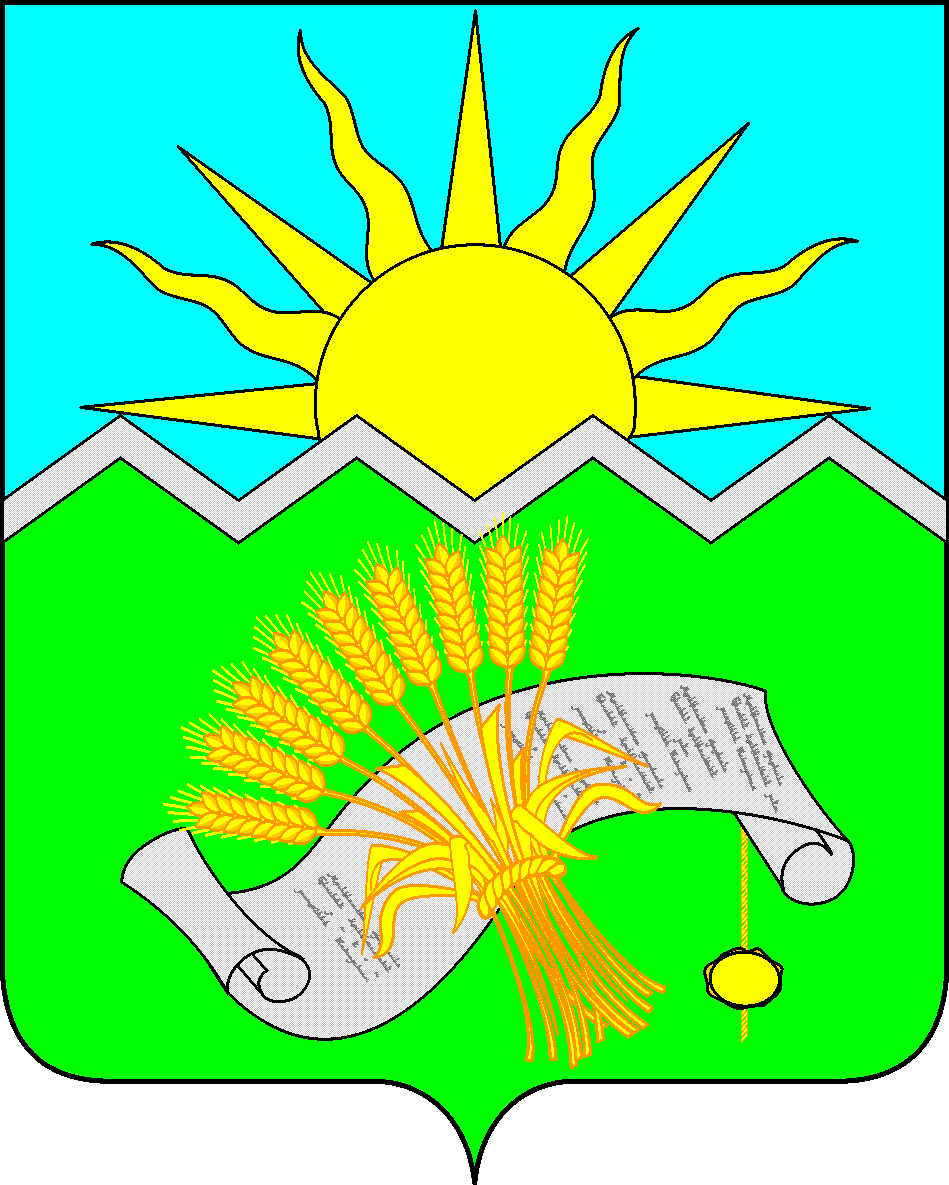 ТАТАРСТАН РЕСПУБЛИКАСЫБУА МУНИЦИПАЛЬ РАЙОНЫ АДАВ-ТОЛЫМБАЙАВЫЛ ҖИРЛЕГЕ СОВЕТЫ 
